I had a nice conversation last night with another soul who is from the same place I’m from.  I can tell you that for most of our lives, we felt like we had arrived alone.  Did that intimidate us?  Most of us.  Most of my kind didn’t ever wake up.  They got trapped in the solids of this world and the misery of the race for attaining them, until they died and realized it was all phony.  Now we all face a daunting challenge to effectively tackle the multitude of camping spots that are loaded with all kinds of humans.  Tonight, I want to particularly call attention to the violent conflicts, including the threat of human extinction, confronting human society in the early 21st century.Do not be deluded.  The globalist elites are completely insane along with its compliant international organizations (such as the UN) and national governments following orders as directed.  They are going to respond appropriately and powerfully to the multifaceted crisis that it has been progressively generating since long before the industrial revolution.  For them, that crisis is our arrival, and even more important our awakening.  We are very powerful, and we never die.  We just forget who we are, with a little help from the mortal propagandists.This insanity focuses their attention on securing control of the world’s remaining resources while relocating and marginalizing the bulk of the human population in massive ghettos, or just killing them outright with military violence or economic exploitation.There can be zero doubt that this is happening right now, everywhere.  Consider the history of any progressive political, social, economic and environmental uprising against this globalist effort to capture the entire human race in subservience.   It begins slowly at first, using legislative, then litigious, then education, and then all forms of entertainment to beat into your heads that you are no gender, you are no race, and you are nothing other than a worker who deserves a living wage.   These efforts are successful, only until the people wake up to what is going on.  Someone is able to look over the edge of the frying pan and see the flames, and alert everyone else.At first, it is just countering the ignorance of the mortal game with a spiritual game of our own.  But that only lasts for a few generations.  Eventually, the globalists set up their presidents, and then their generals of thousands, their captains over hundreds, and their lieutenants over 50’s, and then they have us in a prison of poverty and have instilled a ghetto mindset into us.  Our targets are turned into goals, which we naturally do not fulfill, and then the self-image of failure solidifies, and we are finished until we actually physically die.  Then, we start all over again, because as souls we long for mortality where we can feel and savor the realities of life itself.Eventually, the globalists are left with no choice but to use violence.  In fact, there are many who come here by the millions to do just that.  They enjoy killing.  They enjoy raping and torturing the innocent.  For men, it actually gives them an erection to stab someone or punch someone in the face.  I interviewed a criminal psychologist who told me of hundreds of cases just like that.  The Jihadis are this type of demon soul.  Yes, that’s right.  Not all DNA here on the earth is in God’s image.  There is a strain that dates back to the Garden of Eden, and it is in almost every race now.  Individuals in all races have enough of that DNA that they can support a demon to be born into them.  They are born with a dark soul, and all they know how to do their entire lives is hate.  This is precisely why violence has always been with us, and it will never leave, until we are divided from them.Gandhi, many others and me you accept the evidence that violence is inherently counterproductive and has no countervailing desirability in any context – expressed most simply by the Reverend Martin Luther King Jr. when he stated ‘the enemy is violence’ –  then we must be intelligent, courageous and resourceful enough to commit ourselves to planning, developing and implementing strategies that are both exclusively nonviolent, but they died in the billions over the millennia and proved nothing, except that evil will prevail only when good men do nothing.  Nice songs.  Nice mass graves.  We cry about it and make promises, but the globalists laugh about it and use it as a modus for them, because it works.  We will kneel and bend our necks to the sword, because why?  Would you?  Yes, you probably would.  For me, that executioner would be digging that sword out of his own bowels.Is non-violence an option?  Yes.  After all the evil souls have no bodies left in which to dwell.  They’re not so frightening when they’re a ghost, now are they?  You can sleep when the wind blows, only if you know if your heart that there is not one of them within 20 thousand miles of where you are sleeping.Is non-violence  possible?Any one of you can find a book full of powerful philosophy and emotion and logic, about non-violent resistance to the globalist program.  Of course, all of the authors are either martyrs or in prison for terrorism.  Does it work?  Has it ever worked against the globalist conqueror?The key to success is to realize that in nearly every case, the globalist conqueror can only succeed when he fills his ranks with humans that are not of the demon soul.  It takes men who will keep their word, for them to win.  It takes men who will make an oath and stick to it until they die.  Of course, they are commanded by dark souls who have made their deal with the devil and are pleased with the exchange of a life most kings would envy for the darkness of death and hopelessness of ever experiencing joy.  They have been convinced that pleasure is joy, that drug-induced states are the same as God, pain is the only proof that you are even alive.  The key to defeating such an army is to find the humans among them and wake them up.  In a word, we save them.  This is the only form of non-violence that is successful.  Yes, in some cases this was accomplished by smiling while walking into the flames like the Cathors.  Yes, in some cases, it meant kneeling in masses while the attackers hacked heads off until their arms grew tired.  But, in every single case, the demon souls were still there.  They remained in power and destroyed nation after nation of good people with good families.  In our own nation 1,850 black babies are killed every single day by willing mothers who willingly and happily walk into a billion dollar butcher shop and have their baby ripped to pieces, with its screams choked off with amniotic fluid and the convulsing stomach of the mother.  In our own nation, millions upon millions of us are enslaved in ghetto voting farms for the globalist elites.  In our country, the private and very powerful corporation known as the Democratic National Committee has, since 1848, killed millions of blacks, whites, Hispanics, and stolen hundreds of millions of acres of land, and trillions of dollars from the people who earned it.They are not using a nonviolent strategy against we the people.  That is precisely why the 2nd Amendment is there, and must not be infringed upon.  It’s not for hunting.  It’s not for home protection.  It is to keep a globalist government at bay in a purely defensive manner.  There is nothing, and I do mean nothing, violent about the words, “Don’t tread on me.”  The deal is simple enough.  You don’t tread, everything remains peaceful and non-violent.  That is the only way non-violence is assured.  In fact, if the last 40 years of news reports haven’t convinced you, I will state it plainly for you here.  The only way to guarantee violence is to announce that you have a gun-free zone.  It is an open invitation for the demon soul to come and have lunch at your expense.Many people ask me, “So, who do we go after?”  The answer is ‘no one.’  We don’t chase anyone.  We keep our yard free and safe.  We don’t care about their yard.  You see, this is the perfect strategy, because without our yard in their control, they are only globalist wannabees.  Oh, they control the world, except yours; and yours, and yours, etc.  And don’t think that you can simply say, “What if they gave a war and nobody came.”  That sounds great, but even the original poet was trying to say the exact opposite as the famous Beatles who excised that non-violent phrase.The People Yes (excerpts) 1936Lincoln? He was a mystery in smoke and flags Saying yes to the smoke, yes to the flags, Yes to the paradoxes of democracy, Yes to the hopes of government Of the people by the people for the people, No to debauchery of the public mind, No to personal malice nursed and fed, Yes to the Constitution when a help, No to the Constitution when a hindrance Yes to man as a struggler amid illusions, Each man fated to answer for himself: Which of the faiths and illusions of mankind Must I choose for my own sustaining light To bring me beyond the present wilderness?        Lincoln? Was he a poet?        And did he write verses? “I have not willingly planted a thorn        in any man’s bosom.” I shall do nothing through malice: what        I deal with is too vast for malice.” Death was in the air. So was birth.The first world war came and its cost was laid on the people. The second world war — the third — what will be the cost. And will it repay the people for what they pay?... The little girl saw her first troop parade and asked, ‘What are those?’ ‘Soldiers.’ ‘What are soldiers?’ ‘They are for war. They fight and each tries to kill as many of the other side as he can.’ The girl held still and studied. ‘Do you know ... I know something?’ ‘Yes, what is it you know?’ ‘Sometime they’ll give a war and nobody will come.’The Conception of NonviolenceThere are four primary conceptions of nonviolence which have been illustrated on the Matrix of Nonviolence. Because of this, your strategic plan should:identify the particular conception of nonviolence that your campaign will utilize.  I don’t like the word resistance.  To me, it means someone who is not productive.  A striker.  A sit downer.  A person who throws a fit or a hunger strike when things are not suiting him.  A person who cuts in the line, holds his hand out for anything he can get until you buy him or his vote.  To me, this is a person in the stands who will not cheer for a champion.  This is a person who dies in ignorance and ignominy under the tracks of the tanks.  If you are going to use non-violence, choose to be successful without the globalists, and to spend your sovereign wealth, large or small, wherever and whenever you wish.  Do not be affected by the universe.  Affect it; on purpose.  Non-violently.identify the specific ways in which your commitment to nonviolence will be conveyed to all parties so that the benefits of adopting a nonviolent strategy are maximized.  You can carry a flag.  You can have a blog or bullhorn, but remember, you are trying to persuade people, not bludgeon them.  You are trying to make them love themselves, not hate anyone.identify how the level of discipline required to implement your nonviolent strategy will be developed. This includes defining the ‘action agreements’ (code of nonviolent discipline) that will guide activist behavior.  And let me say this.  If you are not an activist, you are a spectator.  Participate, don’t spectate.ConclusionThe global elite and many other people are too insane to ‘walk away’ from the enormous violence they inflict on life.  They love the violence.  They enjoy killing and raping and especially stealing.  For the first time in modern times, men and women of integrity are running for office.  They don’t want to do  insider trade and retire in 8 years, worth tens of millions of dollars.  They want to serve, set things right, and go home.  This is an awesome way to be an activist.We can end violence in all of its forms, but the first thing we need to do is stop immediately dividing the human race into all these special groups.  No groups.  None.  There are humans and there are demon souls.  That’s it.  One Grand Division.  We humans are already non-violent.  We are already loving explorers.  We don’t need laws and regulations and armies, because we already know how to live in peace.  The demons who look like humans normally make up about 2% of our race.  It’s when the 2% get into positions of authority and power over others that they capture men and women in greed, guilt, and darkness.  It is time for the dark to lose its comprehension of the light.  It is time for the light to become unaware of the darkness, and it will go away.The Globalist AgendaDo you want your children and grandchildren to grow up in a global socialist “utopia” in which everything about their lives is micromanaged by bureaucrats working for a worldwide system of government instituted by the elite?  To many of you this may sound like something out of a futuristic science fiction novel, but the truth is that this is exactly where the elite want to take us.  This is their endgame. Their agenda has been quietly moving forward for decades, and if we don’t take a stand now, future generations of Americans could very well end up living in a dystopian nightmare with none of the liberties or freedoms that we enjoy today.Bill Clinton’s mentor at Georgetown University, Dr. Carroll Quigley, wrote about this network of elitists in a book entitled Tragedy and Hope…In fact, this network, which we may identify as the Round Table Groups, has no aversion to cooperating with the Communists, or any other groups, and frequently does so. I know of the operations of this network because I have studied it for twenty years and was permitted for two years, in the early 1960’s, to examine its papers and secret records. I have no aversion to it or to most of its aims and have, for much of my life, been close to it and to many of its instruments…my chief difference of opinion is that it wishes to remain unknown, and I believe its role in history is significant enough to be known…because the American branch of this organisation (sometimes called the “Eastern Establishment”) has played a very significant role in the history of the United States in the last generation.In other parts in this series, I have discussed the tools that the elite are using to achieve their goals.  In part I, I talked about how debt is used as a tool of enslavement, and in part II I explained how central banking is a system of financial control that literally dominates the entire planet (Part III and Part IV here)  Professor Quigley also mentioned this system of financial control in his book…“The powers of financial capitalism had another far-reaching aim, nothing less than to create a world system of financial control in private hands able to dominate the political system of each country and the economy of the world as a whole.”Today, a system of interlocking global treaties is slowly but surely merging us into a global economic system.  The World Trade Organization was formed on January 1, 1995, and 164 nations now belong to it.  And every time you hear of a new “free trade agreement” being signed, that is another step toward a one world economy.Of course economics is just one element of their overall plan.  Ultimately the goal is to erode national sovereignty almost completely and to merge the nations of the world into a single unified system of global governance.The United Nations is the apex of this planned structure, and the globalists are always looking for ways to transfer more power to this institution.  For example, that is what the Paris Climate Accord was all about.  Since the climate affects everyone, it gives the globalists a perfect excuse to argue that the world needs to “work together”.  The following comes from the official UN website…To address climate change, countries adopted the Paris Agreement at the COP21 in Paris on 12 December 2015. The Agreement entered into force less than a year later. In the agreement, all countries agreed to work to limit global temperature rise to well below 2 degrees Celsius, and given the grave risks, to strive for 1.5 degrees Celsius.Implementation of the Paris Agreement is essential for the achievement of the Sustainable Development Goals, and provides a roadmap for climate actions that will reduce emissions and build climate resilience.“Protecting the environment” sounds like a reasonable goal, right?Well, when you click on the link for the “Sustainable Development Goals”, it sends you to a website where you can read about the 17 pillars of the plan to “end poverty, protect the planet, and ensure prosperity for all” that were agreed to by all of the members of the UN in September 2015.This plan is also known as “Agenda 2030”, and when you dig into the details of this plan you quickly realize that it is literally a blueprint for global government.Sadly, most Americans don’t realize this, and neither do they understand that this has been the goal of the elite for a very long time.  For instance, during an address to the General Assembly of the United Nations in 1992, President George H.W. Bush made the following statement…It is the sacred principles enshrined in the United Nations charter to which the American people will henceforth pledge their allegiance.Say what?Once you start looking into these things, you will see that the elite are very openly telling us what they intend to do.One of my favorite examples of this phenomenon is a quote from David Rockefeller’s book entitled Memoirs…Some even believe we are a part of a secret cabal working against the best interests of the United States, characterizing my family and me as ‘internationalists’ and of conspiring with others around the world to build a more integrated global political and economic structure – one world, if you will. If that’s the charge, I stand guilty and I am proud of it.As David Rockefeller openly admitted, they are “internationalists” that are intent on establishing a one world system.Candidates for Congress are not supposed to talk about this stuff.   The time has come for that to change.  We need candidates who will go to Washington and not become intoxicated with the sludge of corruption and bribery.  We don’t need any more Menendez’s.  We need Trumps, Agnews, and people like that.We are literally in a battle for the future of our children and our grandchildren, indeed the freedom and sovereignty of the human race is at stake.  If the globalists have their way, American sovereignty will continue to erode and the United States will slowly but surely be merged into a one world system. And when we are gone, or at least torn the rest of the way apart, then the whole world is gone.  And liberty will never return.But that isn’t going to happen on our watch.  Those of us that love liberty and freedom are going to take this country back, and we will never stop fighting the insidious agenda of the globalists.How Many Politicians Can We Afford?Authored by Michael Snyder via The Economic Collapse blog,Once we wake up to how the game is being played, then we will have a real shot at changing things.  For decades, the elites have been pulling the strings behind the scenes in both major political parties.  That is why nothing has ever seemed to change very much no matter which party has been in power.  The agenda of the elite has always seemed to march forward, and ordinary people like us have always been frustrated that we can’t seem to make a difference.  But now a shift seems to be taking place.  Donald Trump took on the establishment in both major parties, and he miraculously won the presidency.  Down in Alabama, the elite spent more than 30 million dollars to defeat Roy Moore, and he still defeated Luther Strange.  A political awakening is taking place, and I can’t wait to see what happens during the mid-term elections in 2018.In Part I and Part II of this series, I talked about how the elite use debt as a tool of enslavement.  In Part III, I went over how the elite use the colossal media corporations they own to control what we think.  Today, I want to talk about their influence in the realm of politics.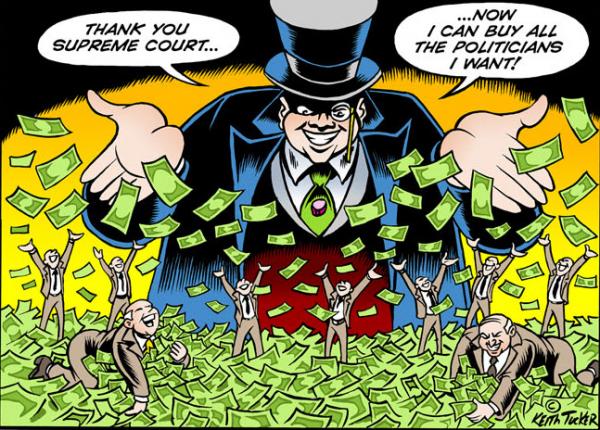 In Washington D.C., it is well understood that the game of politics is all about the money.  If I win my election, and online polling suggests that there is a ton of enthusiasm for my campaign, I will be expected to spend most of my time on the phone raising money.  As a freshman member of Congress, at orientation it will be explained to me that I am supposed to spend approximately four hours a day doing fundraising, and that is why the House and Senate floors are so empty most of the time.By law, members of Congress cannot make fundraising calls from their offices, and so both parties have huge call centers just across from the Capitol.  Especially around lunch and dinner times (because those are some of the best times to reach people), those call centers are packed as members of the House and Senate run through lists of potential donors.And it isn’t just about raising money for their own campaigns.  As a freshman member of Congress I would be expected to raise at least $200,000 for the NRCC (the National Republican Congressional Committee).  If I don’t pay my dues, I would get into big trouble with party leadership.But you know what?  I have already pledged that I am not going to participate in this very corrupt system.  If I am sent to Congress, I am going to spend my time doing the job that the people of Idaho sent me there to do.So will Paul Ryan and the others in leadership get very upset with me for not “paying my dues”?Of course.But it is time for some of us to take a stand and do what is right.  Congress has become a cesspool of filth and corruption, and it is time to flush the toilet.Because if we don’t fight this corrupt system, the influence of money in politics will just get worse and worse.  Today, the elite pour millions upon millions of dollars even into small campaigns, and in 2016 it took an average of more than 10 million dollars to win a U.S. Senate seat…While the White House may not have gone to the biggest spender, an awful lot of House and Senate seats did — as usual. And it was pricier than ever to win them.This election cycle, an average winning Senate candidate had spent $10.4 million through Oct. 19 (reflecting the latest reports filed with the Federal Election Commission). That’s a $1.8 million increase over the same period in the 2014 cycle. By the end of last cycle, the number rose to $10.6 million, and a similar uptick is expected this time once post-election and year-end reports are filed.Once you win, the pressure to raise money for your next campaign never ends.The elite know this, and they use this pressure to influence votes.  Prior to a big vote, lobbyists will make it abundantly clear how they want certain members of Congress to vote, and if they vote the “right way” those members of Congress will be rewarded.Just across from the U.S. Capitol there are clubs where fancy receptions are regularly held.  If you vote the “right way” on a particular bill, you may be invited to one of these receptions, and there will be big, fat donation checks waiting there for you.Of course most members of Congress have learned how to play the game, and this is why it is nearly impossible to defeat incumbents.  Over the past six decades, the re-election rate for members of the House of Representatives has consistently been well over 80 percent, and according to the UVA Center for Politics incumbents actually did far better than that in 2016…This election cycle, 393 of 435 House representatives, 29 of 34 senators, and five of 12 governors sought reelection (several of the governors were prohibited from seeking another term). Of those, 380 of 393 House members (97%), 27 of 29 senators (93%), and four of five governors (80%) won another term. These members of Congress and governors not only won renomination, but also won in November.Since World War II, the overall success rate for Senate incumbents has been 84 percent, and the overall success rate for House incumbents has been 94 percent.Incumbents are almost always armed with huge war chests and most of them have tremendous name recognition, and so toppling them is not easy.Fortunately, there is no incumbent in my race because Raul Labrador is running for governor.  So the race is completely wide open, and right now my campaign has the most enthusiasm by far.  If you would like to help me flush the toilet in Washington, I would encourage you to visit MichaelSnyderForCongress.com.If we don’t fight back, we will never break the stranglehold that the elite have on our political system.Every generation of Americans has had to stand up and fight for liberty and freedom, and now it is our turn.  This particular battle will not be fought with guns and bullets, but rather with ideas, values and principles.We are part of a movement that is sweeping the nation.  Good men and women are rising up to run in federal, state and local races all across the country, and it is absolutely imperative that we all get behind them and support them.The Free Market of BlockchainFor now the catalyst is unclear. However, amid increasing tensions following Spain's imposition of Article 155, as CryptoCoinsNews.com reports, Catalonia, which is fighting for independence from Spain, is considering an e-residency program similar to the one in Estonia. Catalonia is also considering adopting its own digital token or cryptocurrency.The Government of Catalonia, the Generalitat de Catalunya, has sent representatives to Estonia to learn about the e-residency program, which offers a government-issued digital identity card that provides a way to operate a location-independent business online.Dani Marco, the director of SmartCatalonia, an official Catalan agency, said the Estonians built a model of economic development from scratch. Marco appears to be heading Catalonia’s e-residency initiative.Catalonia continues to move forward with plans to create an economy separate from Spain, according to El Pais, Spain’s leading newspaper. Estonia’s e-residency program serves as Catalonia’s model and could emulate an Estonian proposal to issue national blockchain based tokens.E-Residency BenefitsEl Pais reported that Catalonia is interested in Estonia’s e-residency program since the program has no borders. The e-residency program has attracted more than 20,000 entrepreneurs from 143 countries since 2014, including 336 from Spain.El Pais further reported that Catalonia has the largest number of entrepreneurs and those working with virtual currencies in Spain.Vitalik Buterin Weighs InBlockchain experts in Catalonia have sought help from Vitalik Buterin, Ethereum’s founder, according to El Pais. Vitalik advised the Catalonians to create an ICO to offer a currency that would work in tandem with the financing of a business project for the virtual residence program. The e-residency ecosystem could create an economic community independent of a central bank.Estonia recently proposed “Estcoin,” a national cryptocurrency. If the country follows through on this plan, it would be the first national government to launch an ICO.Kaspar Korjus, managing director for Estonia’s e-residency program, posted a Medium blog in August claiming Estonia could offer Estcoins to residents. The coins could be managed by the Republic of Estonia, but accessed by anyone through the e-residency program. The program would launch an ICO to offer the coins.Korjus also said the ability to start a location independent company is the main factor driving the growth of the e-residency program.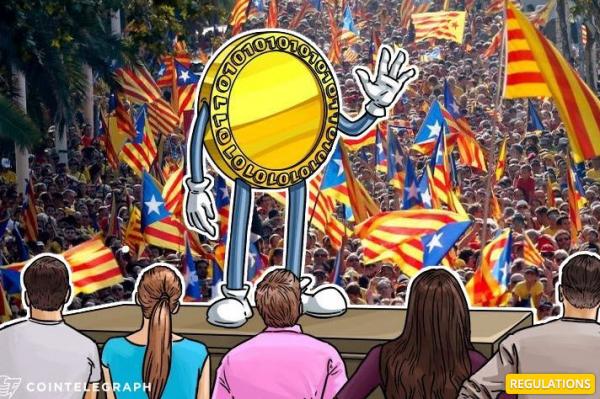 image courtesy of CoinTelegraphAs CoinTelegraph reports, while the Blockchain residency program would be the first of its kind in Europe, perhaps the bigger news is that an independent Catalan government would likely not have a central bank, choosing a national cryptocurrency instead. With Russian and Kazakhstan already suggesting national cryptocurrencies, the move would not come as a huge surpriseFukushima IIA group of Chinese scientists have joined their North American peers in warning that North Korea’s Punggye-ri nuclear site could be on the verge of a dangerous collapse that could send a dangerous bloom of radiation floating over the border into Northern China.As we’ve previously reported, China has stepped up its radiation monitoring on the border after detecting unsettling seismic activity surrounding the test site. Two weeks ago, a team of American scientists warned that the mountain above Pyungge-ri appeared to be suffering from “tired mountain syndrome” - a phenomenon commonly observed around Soviet Nuclear test sites.And now in an effort to dissuade the North from carrying out another potentially destabilizing test, the South China Morning Post is reporting that a team of Chinese geologists warned their North Korean counterparts of a potentially catastrophic collapse of an underground nuclear test site on China’s doorstep during a briefing in Beijing last month.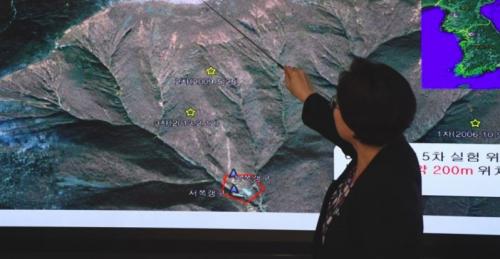 A day after North Korea said it detonated a hydrogen bomb at the Punggye-ri facility on Sept. 3, a senior Chinese nuclear scientist warned North Korea that future tests could blow the top off the mountain, causing a massive collapse with radiation bleeding from cracks or holes in the mountainside.Meanwhile, a researcher studying the radioactive risk from the North Korean nuclear programme at Peking University said China could no longer tolerate another land-based explosion.“China cannot sit and wait until the site implodes. Our instruments can detect nuclear fallout when it arrives, but it will be too late by then. There will be public panic and anger at the government for not taking action,” the researcher said.“Maybe the North Koreans themselves have realized that the site cannot take another blow. If they still want to do it, they have to do it somewhere else.” This could be one reason why the North hasn’t moved forward with another test, like it has repeatedly threatened to do, since then, even as North Korean Foreign Minister Ri Yong-ho announced at the United Nations that Pyongyang might consider detonating a “most powerful” hydrogen bomb over the Pacific Ocean.The Sept. 20 briefing covered a range of issues but North Korea’s nuclear tests topped the concerns for the Chinese government, according to Zhai Mingguo, a senior Chinese geologist who helped organise the meeting.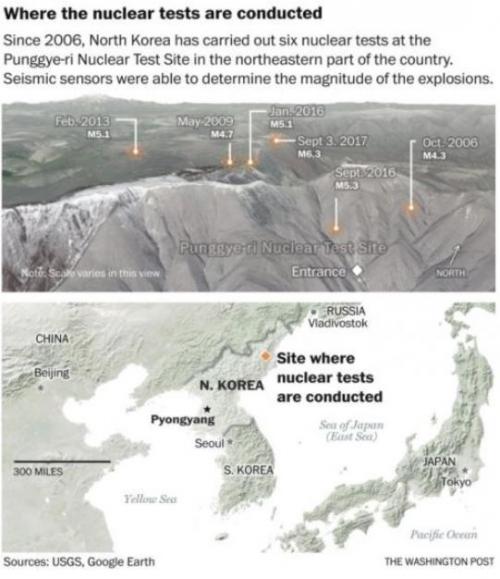 “This is a big, sophisticated problem requiring multiple, systematic approaches. Our [meeting] is only a part of [the efforts],” he said.The North Korea delegation was headed by Lee Doh-sik, director of the Geological Research Institute at the State Academy of Sciences.“He is a top government geologist in North Korea, but he is not involved in the nuclear weapons programme,” said Professor Peng Peng, one of the Chinese geologists who met the delegation.The atmosphere was reserved but friendly, according to several scientists who attended the meeting.North Korea has conducted five of the six nuclear tests it has carried out since 2006 at Punggye-ri. The most recent blast set off low level tremors and dangerous landslides that alarmed scientists observing the site.Should the mountain collapse, the radiation released could threaten the entire hemisphere. It could even become a global threat.“The fallout can spread to an entire hemisphere,” said Lan Xiaoqing, an associate researcher at the Centre for Monsoon System Research at the Institute of Atmospheric Physics in Beijing.Fusion GPS Bank RecordsThe U.S. House Intelligence Committee on Saturday said it had reached an agreement related to its subpoena of a Washington research firm's bank records that would secure access to records for the panel's probe of Russian meddling in the 2016 presidential election.The announcement came a day after a federal judge had given an unnamed bank more time to respond to the congressional panel's subpoena to Fusion GPS, the research outfit that hired a former British spy to create a dossier—which amounts to nothing more than a tabloid puff piece—on presidential candidate Donald Trump.The Washington Free Beacon, a conservative online publication backed by billionaire Republican mega-donor Paul Singer, said on Friday it was the original funder of the Fusion GPS project to compile opposition research on multiple Republican presidential candidates, including Trump.Trump and other Republicans have alleged that Russians paid Fusion GPS for research on their own dealings with the president and his campaign.But the Free Beacon said all the material it was provided came from public sources and that the effort was separate from a former British spy’s dossier of allegations of Russian financial and personal links to President Donald Trump’s campaign and associates.Known as the Steele dossier because it was compiled by former MI6 officer Christopher Steele, the document identified Russian businessmen and others whom U.S. intelligence analysts have concluded are Russian intelligence officers or working on behalf of the Russian government.Democratic presidential candidate Hillary Clinton's campaign and the Democratic National Committee began paying Fusion GPS in April 2016 for research on Trump, an arrangement that later produced the Steele dossier.Trump, who has called allegations of campaign collusion with Moscow a hoax, has repeatedly called the dossier fake news.Much of the inflammatory and at times salacious content of the dossier has not been verified. However, U.S. officials have confirmed certain details.In a closed-door hearing with Senate Judiciary Committee investigators, Fusion GPS founder Glenn Simpson said there was no connection between the firm’s work on the dossier and its legal research on a lawsuit involving Russians who attended a June 2016 Trump Tower meeting with Trump’s son, Donald Trump Jr., his son-in-law and close aide, Jared Kushner, and former campaign chief Paul Manafort, sources familiar with the hearing said.Meanwhile, Mueller needs to use a Clinton Crime Syndicate tactic of attacking when your flank is exposed.  The FBI's investigation of Donald Trump's former campaign manager, Paul Manafort, includes a keen focus on a series of suspicious wire transfers in which offshore companies linked to Manafort moved more than $3 million all over the globe between 2012 and 2013.Much of the money came into the United States.These transactions — which have not been previously reported — drew the attention of federal law enforcement officials as far back as 2012, when they began to examine wire transfers to determine if Manafort hid money from tax authorities or helped the Ukrainian regime close to Russian President Vladimir Putin launder some of the millions it plundered through corrupt dealings.The new revelations come as special counsel Robert Mueller’s investigation is tightening, with reports that an indictment may already have been issued. It is not known if Manafort has been indicted, or if he ever will be. Manafort has been the subject of multiple law enforcement and congressional inquiries. A spokesperson for Manafort would not comment for this story about the investigation or any of the specific transactions, but Manafort has previously denied wrongdoing.Manafort took charge of Trump’s campaign in May 2016 and was forced to resign just three months later, amid intense media scrutiny of his ties to the notoriously corrupt former Ukrainian President Viktor Yanukovych, who was supported by the Kremlin. A political operative for decades, the 68-year-old Manafort has worked for Republicans such as Presidents Ronald Reagan and George H. W. Bush, as well as for foreign leaders such as former Philippines President Ferdinand Marcos.He has emerged as a central figure in special counsel Robert Mueller’s investigation into possible collusion between the Trump campaign and Russia, in part because of Manafort’s many ties to prominent Russians and his work with Yanukovych. Manafort is reportedly also being investigated for money laundering by federal prosecutors in New York City, but there have been no formal charges from that probe. The FBI searched his home during a pre-dawn raid this summer, reportedly as part of Mueller’s probe. Manafort has consistently maintained his innocence.Now, BuzzFeed News has learned that investigators have been scrutinizing at least 13 wire transfers between 2012 and 2013. The transfers were first flagged by American financial institutions, which are required by law to tell an office within the Treasury Department about any transactions they deem suspicious. Such “suspicious activity reports” do not prove wrongdoing. Federal law requires financial institutions to file reports on cash transactions that exceed $10,000 in a single day, even if those transactions seem otherwise legitimate. Banks are also required to file the reports whenever they suspect money laundering or other financial crimes.Bank officers flagged unusual behavior among five offshore companies that authorities say are associated with Manafort: Global Endeavour Inc., Lucicle Consultants Ltd., and three others that appear to have no current contact information.Law enforcement sources say the companies sent funds in round-dollar amounts without explanation of what the money was to be used for. The countries where these transactions originated — notably Cyprus and the Caribbean nation of St. Vincent and the Grenadines — are notorious for money laundering. Federal law enforcement officials said they saw evidence of “layering,” the process by which the origin of money is obscured behind many layers of companies. Much of the money ended up in the US, sent to American home improvement contractors, a hedge fund, and even a car dealership.Manafort’s suspicious financial transactions were first flagged by Treasury officials as far back as 2012 and forwarded to the FBI’s International Corruption Unit and the Department of Justice for further investigation in 2013 and 2014, a former Treasury official who worked on the matter told BuzzFeed News. The extent of Manafort’s suspicious transactions was so vast, said this former official, that law enforcement agents drafted a series of “intelligence reports” about Manafort’s financial dealings. Two law enforcement officials who worked on the case say that they found red flags in his banking records going back as far as 2004, and that the transactions in question totaled many millions of dollars.It’s unknown what became of the FBI’s Manafort investigation; no charges were filed. An FBI spokesperson did not return emails and phone calls this week. One FBI agent who was actively involved in the investigation told BuzzFeed News it “lay dormant” for a while but was never closed.Then, last March, the Senate Intelligence Committee launched its probe into Russia’s interference in the 2016 election. In April, the committee sent the Treasury Department’s Financial Crimes Enforcement Network, or FinCEN, a letter requesting a wide range of financial records “related to Russian attempts to influence the 2016 U.S. election or individuals associated with it.” Specifically, the committee asked FinCEN officials for “any actions” they took to support law enforcement or intelligence inquiries; any documents they sent to the FBI; and any requests for information they sent to banks. Details of the Senate Intelligence Committee’s request have not been previously disclosed.While searching for records to turn over to lawmakers, the former Treasury official said, FinCEN found its previous reports on Manafort and sent them again to the FBI International Corruption Unit, whose agents were working with Mueller on his investigation. According to a congressional source, this May FinCEN sent the Senate committee financial records covering a six-year time frame on Manafort — January 2011 through May 2017. In June, FinCEN also sent financial records on Manafort to the Senate Judiciary subcommittee on Crime and Terrorism, which is conducting a separate probe on Russian interference. That committee also sought a wide range of suspicious activity records on Manafort and his wife, Kathleen, among other individuals and businesses. Manafort’s spokesperson declined to comment on what FinCEN sent the congressional committees about the Manaforts.BuzzFeed News has learned specific details about 13 of the wire transfers, all of which took place between 2012 and 2013. At least four of the transfers originated with Manafort’s company Global Endeavour, a political consulting firm based in St. Vincent and the Grenadines. Global Endeavour was hired by Yanukovych to consult and lobby on his behalf. Ousted after the 2014 Euromaidan Revolution, Yanukovych lives in exile in Russia and is accused of treason by Ukrainian authorities; the country’s general prosecutor said Yanukovych’s embezzlement of state funds was so egregious it resembled a “mafia structure.”Wire transfers flagged as suspicious show that during the waning months of Yanukovych’s presidency, Global Endeavour sent more than $750,000 out of Ukraine. None of these transactions have been previously reported.In November and December of 2013, for example, the company transferred almost $53,000 to Konstantin Kilimnik, a Kiev-based political operator. It’s not known what the money was for. A federal law enforcement official described Kilimnik as a linguist trained by the Russian army and about whom the US has gathered intelligence. He reportedly attended a military school some experts believe to be a training ground for Russian spies.Kilimnik worked with Manafort for more than a decade, and the Washington Post reported that Manafort emailed his old partner in 2016 to offer “private briefings” to a Russian billionaire close to President Vladimir Putin.Kilimnik declined to comment when reached Saturday by BuzzFeed News.In September 2013, Global Endeavour transferred $500,000 that would ultimately end up back in Manafort’s control. First it went to a hedge fund in Florida, Aegis Holdings LLC, that is controlled by Marc Baldinger, a broker who in 2014 was suspended for 18 months for engaging in deals his financial institution didn’t know about. Baldinger’s brother, Bruce, is a real estate attorney who has worked with Manafort for about a decade.The day after Aegis Holdings received the $500,000, it transferred the same amount to a securities clearinghouse, which ultimately sent the funds to Lilred LLC in Morristown, New Jersey. Lilred is run out of a brick office park. Business records show its manager is Manafort; its registered agent is Bruce Baldinger. Marc Baldinger told bank officials the money was an regular investment contribution from Manafort.Neither Baldinger brother returned multiple phone calls or emails for comment.Also in late 2013, Global Endeavour sent out $200,000 to a remodeling company in Long Island, SP&C Home Improvement. Stephen Jacobsen, a representative, told bank officials the funds were an advance on a remodeling project.That project, at 377 Union Street in Brooklyn, has been the subject of media reports. The brownstone in the Carroll Gardens neighborhood first belonged to a company controlled by Manafort and his son-in-law, Jeffrey Yohai. The Senate Judiciary Subcommittee on Crime and Terrorism is investigating Yohai and requested from FinCEN in June any suspicious financial transactions in which he is named, according to a copy of a letter reviewed by BuzzFeed News. He declined to comment.SP&C, the remodeling company that received a wire transfer from Global Endeavour, was the first company to submit a permit to turn the three-story building into a single-family home. SP&C’s representative, Colleen Jacobsen, estimated the work would cost about $300,000, according to city records.Stephen and Colleen Jacobsen did not return multiple phone calls, but he told bank officials that the money was an payment for a large construction project.Four years later, the project is still unfinished. Last week workers from a concrete company — not SP&C — were seen at the home. An architect newly hired to work on the building said it was about 65% finished.The Stennis Space CenterA few days ago NASA test fired a RS-25 engine that will power NASA's next-generation rocket, the Space Launch System (SLS). The rocket — the agency's most powerful rocket since the Saturn V that took astronauts to the moon in the 1960s — is designed to bring astronauts out of low Earth orbit to deep-space destinations, including the moon and possibly Mars.  If you have never been to the Space Center, it is very awesome.  I spent a couple of days there in 2011 doing some research and filming a special for the National Geographic Channel.  The SLS will have four RS-25 engines on board each flight. This latest test will allow NASA engineers to proceed with flight certification for this engine type, according to a statement from the agency. [Space Launch System: NASA's Giant Rocket Explained (Infographic)]This particular RS-25 engine — called Engine E2063 — will be used on the second test flight of the SLS (Exploration Mission 2), which is scheduled to take place no earlier than mid-2022 and will carry astronauts on the Orion spacecraft. The first, uncrewed test flight — Exploration Mission 1 — is likely in late 2019, although NASA has not confirmed that yet.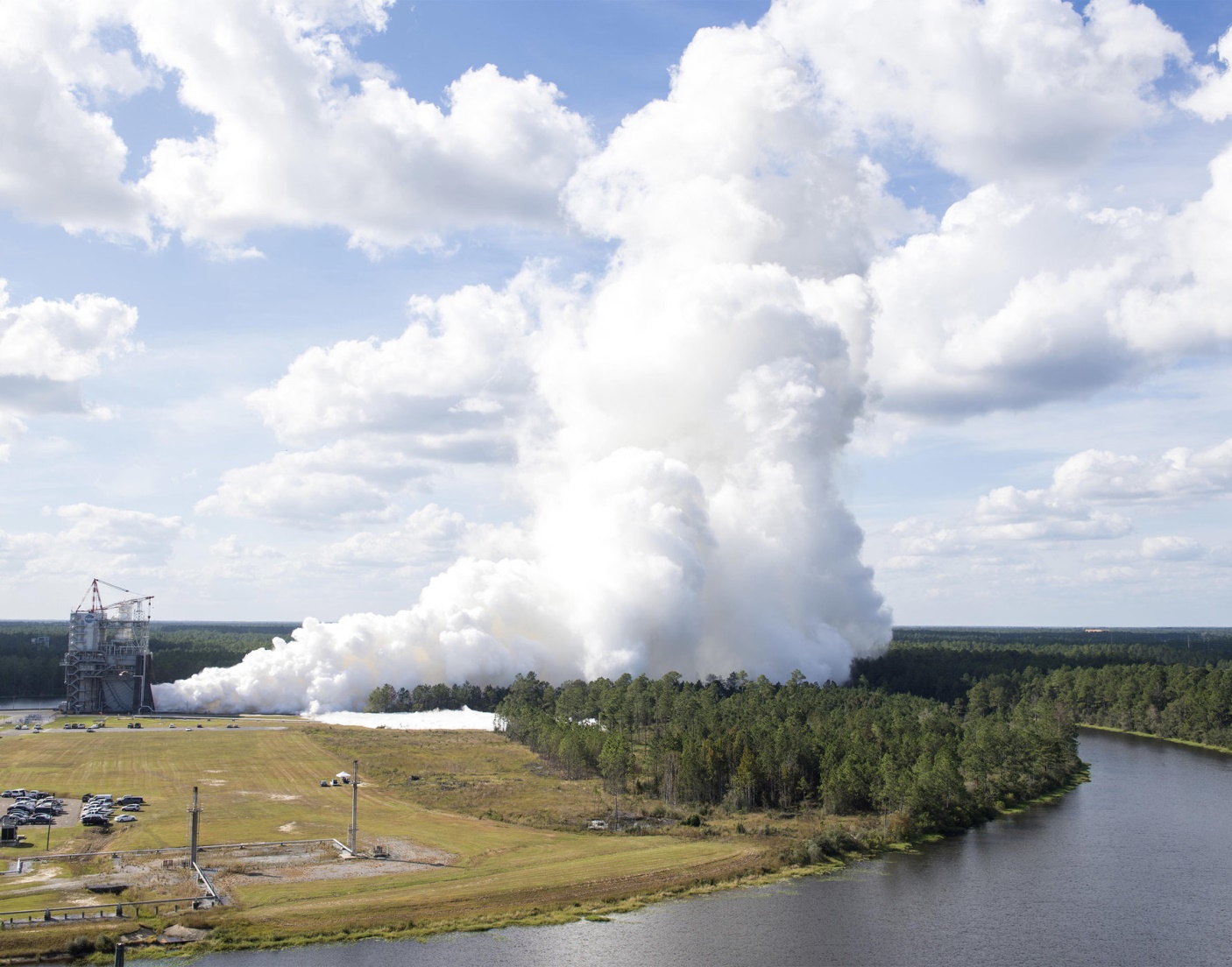 A test-firing of an RS-25 engine on Oct. 19, 2017, at NASA's Stennis Space Center.Credit: NASA "The test was conducted in the same manner and for the same length of time that will be needed during an actual launch. The idea is to replicate as close as possible how the engine will be used on a mission," NASA officials said in the statement. "Thus, the test countdown to ignition is largely the same as during a launch; the way the engine is fired and throttled is the same and the length of time it is fired is the same," according to the statement. "The only difference between how the engine fires during a test and during a launch is that one remains anchored in place on a test stand while the other actually leaves the ground."The test was also viewed by members of the public who attended a Stennis Space Center open-house event. The onlookers watched the proceedings from about half a mile away."It is loud enough to [justify wearing] ear plugs, close enough to feel the vibrations of its power," according to the statement. "If the wind blows right, the pure water exhaust from the engine can even condense and rain down on the crowd."Stennis is a noted site for NASA rocket engine testing. Some of its past projects included testing all of the Saturn V engines and stages used for human moon landings in the 1960s and early 1970s; testing the space shuttle main engine between 1975 and 2009; and now testing all of the RS-25 engines and stages for SLS.The Reality of a Transhumanist Convention The reality of the convention was a little mundane. The Austin, Texas event was overpriced and sparsely attended. Disparate and awkward groups of the pierced and the tattooed wandered between lectures about the ethics of body augmentation, and budget demonstrations of virtual worlds, past stalls flogging various kinds of neurotropic snake oil or enthusing over the transforming possibilities of magnets and LED lights inserted under the skin.Occasionally, over a long couple of days, there was a genuine spark of wonder – the demonstration of a vest that converted sound into multiple vibrations felt across the back, promising a new way for deaf people to hear; a drummer who had lost an arm, and had customised his own prosthetic that could now play like Buddy Rich; a woman, Moon Ribas, who had wired herself to experience tiny shifts in tectonic plates, and was converting those tremors into choreography.These latter experiments seemed to exist somewhere between art, medicine and counterculture. They shared a knowledge of the newly understood plasticity of the brain, and a utopian idea of technology, and were pushing that understanding in novel, homemade directions. They were, at least, the most convincing hints that this introverted subculture – which styles itself as “transhuman” – was sometimes knocking at the doors of perception just as determinedly as those early experimenters with hallucinogenic drugs in the last century.David Vintiner, a British photographer, has been following this subculture for the past two years. He divides his pictures of transhumanists – some of which are reproduced here – into three groups: those who are working to extend life, those toying with implants as body art, and those attempting to make permanent changes to the human condition. The pictures capture precisely the ironies that were on display in Austin, Texas: the odd union between scientific innovators and garden-shed fantasists.“We set out at the beginning to photograph people in a domestic environment as much as possible,” Vintiner’s collaborator Gem Fletcher tells me. “These things are mostly happening in people’s bedrooms.”One of the inspirations for Vintiner’s journey into this culture was Professor Kevin Warwick, deputy vice-chancellor at Coventry University, who back in 1998 was the first person to put a silicon chip transponder under his skin (that enabled him to open doors and switch on lights automatically as he moved about his department) and to declare himself “cyborg”. Four years later Warwick pioneered a “Braingate” implant, which involved hundreds of electrodes tapping into his nervous system and transferring signals across the internet, first to control the movements of a bionic hand, and then to connect directly and “communicate” with his wife, who had a Braingate of her own.In some ways Warwick’s work seemed to set the parameters of the bodyhacking experience: full of ambition, somewhat risky, mostly outlawed. The Braingate system is now being explored in America to help some patients suffering paralysis, but Warwick’s DIY work has not been widely taken up by either mainstream medicine, academia or commercial tech companies. He and his wife remain the only couple to have communicated “nervous system to nervous system” through pulses that it took six weeks for their brains to “hear”. “It was a bit out there,” Warwick told me last week. “And though my papers get cited, I’ve not become a member of the Royal Society, or received any of the normal plaudits.”If Warwick has cyborg disciples they mostly exist among the bodyhackers, transhumanists and grinders that Vintiner has photographed. “I think they are often the ones now pushing the field,” Warwick says. “Though they are taking a lot of risks sometimes by doing these things in their garage and not a lab.”Speaking to the people in Vintiner’s pictures, you hear about some of those risks, but also the extent of new technological possibilities – and the current limits to them. We have become used to implants to fix medical problems, for diabetes, for heart conditions. And as a culture we have long accepted the therapeutic possibilities of plastic surgery. But the idea that we might augment our natural senses and abilities through surgery remains a difficult ethical question.Some of the people that Vintiner has photographed have had their desire for the superhuman thrust upon them. James Young lost his arm and leg in a rail accident in east London in 2012. He subsequently enjoyed a degree of publicity when he won a competition offered by a computer gaming company to receive a bionic arm, laser lit, and with phone-charging ports and a personal drone attachment.Eighteen months on, Young has mixed feelings about the arm, which he helped to design with London-based prosthetic sculptor Sophie de Oliveira Barata. For all its gadgetry and futuristic style, the arm is heavy to wear and limited in “normal” function. He usually does without it. He is most grateful that the arm has led him into a new career as a TV presenter, partly from the interest it generated. He plans, however, to replace it with a model that can be properly attached to his bone, and eventually integrated with his neural intention.Though the arm was a great conversation starter – he has been adopted by the transhuman community – Young fears that augmentation will continue to be a marginal interest. Why would tech companies risk surgical solutions, he asks, when externalising technology is much safer and cheaper? “That is why people slice themselves up at home or in tattoo parlours or whatever. The corporate commercial risk is hard to address.”The question is: at what point would someone lop off their arm and replace it with something bionic?Rob Spence, the “Eyeborg” tells a similar tale. Nearly a decade ago he replaced the eye he had lost in a childhood accident with a video camera he could use to record and transmit real-time footage of what he was seeing. Spence had grown up on superheroes and wanted to fill the absence in his eye socket with a presence. Again he remains a lone pioneer of the procedure, which he developed and installed with the aid of friends at home. He thinks a squeamishness about the right to privacy of people being recorded is to blame, though he believes people will soon be more comfortable with interventions like his.“For me, the best example is always breast augmentation,” Spence says. In terms of transhuman additions, “it is like we are in the 60s of boob jobs. When certain kinds of things make people’s lives better, like laser eye surgery or boob jobs, then eventually more people do it. They like not wearing glasses, or they like having larger breasts. We haven’t reached that point yet.”He sees the eventual integration of tech into our bodies as inevitable: “There is a clear progression. First it was a big room at IBM, then it was your desktop, then your laptop or tablet, then your smartphone – and next the digital will be part of your body. The question, I guess, is at what point would someone lop off their arm and replace it with something bionic? It will get there, but it’s a long way off.”Over the years, Spence has talked to various commercial companies about developing applications for the eyeborg, but eventually they all backed off. “It is an odd product in that it raises issues both legally and medically,” he says. “People end up seeing it as, at best, an elaborate toy for one-eyed people.”Neil Harbisson is more messianic about the possibilities of bodyhacking. Harbisson, who lives in Barcelona, was born with a rare ocular condition that only allows him to see colours in shades of grey. He had an antenna fixed into his skull by a surgeon friend in 2006. The antenna translates the colour spectrum into musical notes and transmits the data to Harbisson through bone conduction. He sees colour as sound. Blue is middle C.He views the antenna as an art project which designs his perception of reality. “It is not the union of two senses but the creation of a new sense,” he suggests, one that allows him to also “see” ultraviolet and infrared light.Again he encounters a lot of resistance to the idea that he is “improving” his sensory apparatus. “People find it ethical to recreate pre-existing sense and pre-existing body parts,” he says, “but when it comes to new body parts and new sense it is something that people find unnecessary. I think that will change. People will start to see that the best way of improving the planet is to design and improve ourselves. If we all had night vision, for example, we would not have to use artificial light at night. We wouldn’t need to light our cities. The more senses we have, the less energy we will need.”To advance this cause, Harbisson helped created the Cyborg Foundation, which acts as a reference point for young bodyhackers and transhumanists around the world. He himself feels he has evolved into a post-human condition with the addition of his antenna, which connects him, he argues, more closely with other life forms that share similar cognitive apparatus: bees, for example, which also “see” ultraviolet.He calls this awareness “transspecies” and compares it to the transgender movement. “We have people who are interested in creating new senses and organs, and people who identify as transspecies are starting to realise they are not alone, though up until now they have not been able to say it aloud, in case people might laugh,” he says.“We have many of the same problems [as transgender groups]. Bioethical committees did not historically accept transgender surgeries, and in our case they do not accept transspecies surgeries [for people who want augmentation]. They worry about people coming out of hospital with an antenna sticking out of their heads and what it would do to the reputation of the hospital. But that will change…”In the meantime, there are plenty of less radical possibilities for the “transspecies curious” to experiment with. Some, like Rin Räuber, only want the simple buzz of feeling a magnetic field (and picking up a spoon) with an implant in their finger. “What I do is not rooted in a grand vision for the future of humanity,” Räuber has said. “It’s like a child playing around, saying, ‘Look what I can do, isn’t this cool?’”Facebook Twitter Pinterest He declared himself ‘cyborg’: Professor Kevin Warwick. 
Photograph: David Vintiner Other experiments are more trippy. The Eyesect helmet created by a German collective called the Constitute uses externally mounted video cameras to allow wearers to experience different species’ perceptions of the world – through the swivel eyes of a chameleon or the long face of a horse.Christian Zöllner, who helped create Eyesect, insists it is an art project (“made with punk attitude and punk tools”) not a tech-led design. It’s “an aesthetic playground for people to experience and witness the limits of their perceptions.” Users often fall over.In Mark O’Connell’s recent book-length adventure into the DIY cyborg world, To Be a Machine, he describes transhuman ambition as “an expression of the profound human longing to transcend the confusion and desire and impotence and sickness of the body, cowering in the darkening shadow of its own decay. This longing had historically been the domain of religion, and was now the increasingly fertile terrain of technology.”The people in David Vintiner’s pictures buy into this faith in different ways. James Young, who sees his “futuristic” arm as the beginning of a journey and not the end, is sanguine about the reality but hopeful about the implications. The day before we speak, he showed his limb to a class of six-year-olds. “They loved it,” he says, “and I was trying not to be too negative. They were saying: ‘Does it make you super-strong?’ And I was like: ‘Not exactly … but if it gets bashed, I can’t feel pain on it.’”At the very least, bodyhacking futurism acts as an inspiration to others. “I have had lots of people contact me to say, you know, thanks for being out there with your crazy arm, it makes me feel better about my boring peach-coloured NHS one,” says Young. “We are realising that giving someone a limb that is really ugly and impersonal is not the nicest thing to do maybe. “And that is what is really great about this: I got to design it myself.”James Young, prosthetic armAt 22, James Young lost his arm and leg in a freak accident when he fell from a Docklands light railway platform under a train. After the accident, in 2012, he subsequently applied for and was chosen to receive a prosthetic arm inspired by Metal Gear Solid, one of the world’s bestselling computer games. The arm featured a laser, a USB port in the wrist and a mount for a tiny drone.Facebook Twitter Pinterest ‘It’s never going to be as good as a human arm’: James Young. 
Photograph: David Vintiner The arm was really made as an artistic project to explore the alternative functions that an arm might have. Those functions worked very well. But because of the nature of my amputation, it has proved kind of a burden to wear. It is very physically demanding.The project has helped me to understand that it is great to have alternative functions, but it was the core functions that you needed.Because it was created by artists, there was only so much integration with the body. I am now exploring the further integration, with a bone implant that will allow me to mount an arm on to my skeleton and to be controlled naturally, using brain signals. All of that is obviously very cutting edge, and the NHS can’t afford it – so I’ve been crowdfunding for a year or so. I have £35,000 so far, about half what I need.If I’m honest, probably the main way the arm has changed my life is by opening conversations, and opening doors to what is actually possible.I can accept that I am never going to have a bionic arm as good as a human arm. But I am excited to contribute to that push to get it as good as it can be. I like to use the canvas of my body as an opportunity.Neil Harbisson, cyborg artistBorn with a rare condition that means he can only see the world in black and white, Harbisson – who was born in Britain but grew up in Catalonia – had an antenna implanted in his skull in 2004. This translates the colour spectrum into different vibrations, enabling him to “hear” colours.  ‘The definition of human no longer contains me’: Neil Harbisson. Photograph: David Vintiner Many people think that I had a problem, and that is why I created the antenna. It was more that I was curious to experience anything around me that I cannot sense. That included colour. But it also now includes infrared and ultraviolet, which I can also receive.Since I had the antenna, I feel more connected to reality but also to other species and to nature.If you create a new sense, your brain creates the intelligence to understand it. In the beginning, what I was hearing was chaotic. It slowly became information that I could understand, and then it became perception.Later, I started having feelings for different colours. My favourite colour is infrared, which is invisible to humans. It has a very low frequency and is calm.I define myself as transspecies because the definition of human no longer contains me. A human does not have an antenna as a body part, a human does not have infrared and ultraviolet perception. But these are senses and organs that other species have and I feel a connection to them.If I see many bees going to a specific flower, I understand why because there is such a high level of ultraviolet on that flower.I think that, eventually, all humans will want that sense too.Tiana Sinclair, mindwave technologyA researcher into computer science, linguistics and visual culture, Tiana Sinclair creates events to explore transhuman advances. In the picture below she is demonstrating mindwave technology, which converts the energy of focused attention in the brain through a headset to control external objects, in this case to raise a drone from the ground.Wearable tech has reached a level of acceptance in terms of health and fitness – the next stage will be all about interfaces. In the future you will press a button to send a signal to one part of your brain or another to help you concentrate to play the flute, or learn a language, by enhancing energy in that area. Electromagnetic stimulators of the mind can create the kind of effect we use every day when we drink coffee or whatever.At one of the conferences that I organise, we did a couple of demonstrations of what was possible: in one you played ping pong with a headset using your brain; in the other we had a drone which was operated by mindwave. The idea is to bypass the need for a console. You have to be in a state of mind which is not too relaxed and not too concentrated. Once this technology becomes developed in the mainstream, there are many possibilities: already there are artificial limbs that are beginning to be controlled in this way.Rob Spence, the Eyeborg projectA documentary film-maker who lost his eye in a childhood accident, Rob Spence had a camera and transmitter fitted into his eye socket in 2009, enabling him to record and transmit video.  “I get called ‘glasshole’”: Rob Spence 
Photograph: David Vintiner I am quite big with one-eyed people. Moms email me when their kid has lost an eye in an accident, and explain how they say: “Look at this guy, Billy, isn’t that cool”. But for every mom like that, there’s someone else saying: “You are invading our privacy.” Glasshole, I get called. A lot of people believe it is creepy to have a video feed of your life – though as the cyborg anthropologist Amber Case argues, our smartphones have made us all cyborgs really. Everyone is wired now.The ultimate goal would be to hook up the camera with the brain somehow. There are a few companies trying that. Some have tried to put a chip on the retina, which gives you a very light and bright representation of reality. Other work is being done to create an artificial retina which can decode the information the eye sends to the brain.Tech companies don’t seem interested in commercialising the Eyeborg. A guy at Apple sent me back an email saying “please piss off”. I think he thought it would damage his credibility if he associated with me. There is a bit of “bearded lady” involved with this still. Some think it’s great, others see it as a freakshow.Christian Zöllner, Eyesect helmetZöllner is part of Berlin-based design collective the Constitute, which runs immersive, homemade sensory experiments. Eyesect is a helmet with mounted cameras that lets you “see” the world as other species would.Because your eye has been in the same position on your head since before you were born, you’re connected to your environment in a particular way. All the motion of your muscles is dictated by that visual field. When you tinker with that some people get dizzy, fall over or even faint because the disruption is so intense. We’ve experimented with the micro-cameras that you put inside your body for certain medical procedures, and for a low budget it was really stunning.Everyone reacts differently. It is like acid without acid, your whole physical situation is suddenly not safe any more. You can’t walk in a straight line but you can concentrate on what you are experiencing. We started out trying to create the visual experience of a chameleon, but the most successful is the eyesect vision of a horse. Experiencing having eyes on the side of your head is very alien – but fun to explore.”The GlobalistMake no mistake.  It takes money to become a globalist elite.  It takes nothing to become a globalist drone.  A worker bee.  A flesh robot.  Here is how it is done.Paul Singer, through the Washington Free Beacon news outlet, appears to be the Republican behind what eventually became Fusion GPS’s now-infamous dossier on President Donald Trump. It was hardly the first time the Wall Street billionaire bankrolled anti-populist causes. Here are five of Singer’s worst globalist endeavors.1. AmnestySinger has a long history of supporting amnesty for illegals and mass third-world immigration. Not only was he a key backer of the Republican establishment senators sponsoring the 2013 “Gang of Eight” amnesty bill, he joined with George Soros and the Ford Foundation to fund the National Immigration Forum open-borders non-profit. That group even tried to create a sham evangelical Christian front to push amnesty.2. Same-Sex MarriageHomosexual marriage went from a radical idea in all but the most leftist of circles to the nationwide law of the land in the space of 15 years. Few Republicans can claim as much responsibility for this social change as pro-gay marriage billionaire Paul Singer. He, for example, personally intervened to pressure the New York State legislature to approve the new definition of marriage.His links to the leftist agenda, however, did not end with same-sex marriage. The so-called Human Rights Campaign, to which Singer continues to cut checks, led boycotts of the entire state of North Carolina when the elected representatives of that state saw fit to pass a law maintaining the separation of bathrooms on sex.3. Marco RubioThe billionaire Singer was an essential factor in Sen. Marco Rubio (R-FL) being able to stay in the 2016 presidential campaign as long as he did. The two appear to have bonded over the 2013 amnesty push and Rubio and Singer remained loyal to each other thereafter.This week, Rubio denied any role in the dossier’s creation, telling CNN, “As far as whether it was my campaign, it wasn’t and I’ll tell you why: I was running for president. I was trying to win. If I had anything against Donald Trump that was relevant and credible and politically damaging, I would’ve used it. I didn’t have it.”Rubio has not replied to Breitbart New’s request for comment since the revelations about Singer and the Free Beacon.4. Paul RyanSpeaker of the House Paul Ryan (R-WI), who has overseen an abysmal first ten legislative months under a Republican president and GOP majorities in both houses. He even floated the idea of a new amnesty without any immigration concessions from the left in order to pass a budget. But he has found a consistent friend in Paul Singer.According to Open Secrets, Singer has consistently given Ryan the maximum personal donation. In addition, through his Elliot Management firm, Singer has been one of the top donors to Ryan’s associated super PACs.5. Common CoreLast but not least, Singer, in an alliance with Common Core evangelist Florida Gov. Jeb Bush, was one of the major funders pushing what would represent the largest nationalization of the American K-12 education since the foundation of the Department of Education.Planet XIt might be lingering bashfully on the icy outer edges of our solar system, hiding in the dark, but subtly pulling strings behind the scenes: stretching out the orbits of distant bodies, perhaps even tilting the entire solar system to one side.If a planet is there, it's extremely distant and will stay that way (with no chance -- in case you're wondering -- of ever colliding with Earth, or bringing "days of darkness").It is a possible "Planet Nine" -- a world perhaps 10 times the mass of Earth and 20 times farther from the sun than Neptune. The signs so far are indirect, mainly its gravitational footprints, but that adds up to a compelling case nonetheless.  One of its most dedicated trackers, in fact, says it is now harder to imagine our solar system without a Planet Nine than with one."There are now five different lines of observational evidence pointing to the existence of Planet Nine," said Konstantin Batygin, a planetary astrophysicist at Caltech in Pasadena, California, whose team may be closing in. "If you were to remove this explanation and imagine Planet Nine does not exist, then you generate more problems than you solve. All of a sudden, you have five different puzzles, and you must come up with five different theories to explain them."Batygin and his co-author, Caltech astronomer Mike Brown, described the first three breadcrumbs on Planet Nine's trail in a January 2016 paper, published in the Astronomical Journal. Six known objects in the distant Kuiper Belt, a region of icy bodies stretching from Neptune outward toward interstellar space, all have elliptical orbits pointing in the same direction. That would be unlikely -- and suspicious -- enough. But these orbits also are tilted the same way, about 30 degrees "downward" compared to the pancake-like plane within which the planets orbit the sun.Breadcrumb number three: Computer simulations of the solar system with Planet Nine included show there should be more objects tilted with respect to the solar plane. In fact, the tilt would be on the order of 90 degrees, as if the plane of the solar system and these objects formed an "X" when viewed edge-on. Sure enough, Brown realized that five such objects already known to astronomers fill the bill.Two more clues emerged after the original paper. A second article from the team, this time led by Batygin's graduate student, Elizabeth Bailey, showed that Planet Nine could have tilted the planets of our solar system during the last 4.5 billion years. This could explain a longstanding mystery: Why is the plane in which the planets orbit tilted about 6 degrees compared to the sun's equator?"Over long periods of time, Planet Nine will make the entire solar-system plane precess or wobble, just like a top on a table," Batygin said.The last telltale sign of Planet Nine's presence involves the solar system's contrarians: objects from the Kuiper Belt that orbit in the opposite direction from everything else in the solar system. Planet Nine's orbital influence would explain why these bodies from the distant Kuiper Belt end up "polluting" the inner Kuiper Belt."No other model can explain the weirdness of these high-inclination orbits," Batygin said. "It turns out that Planet Nine provides a natural avenue for their generation. These things have been twisted out of the solar system plane with help from Planet Nine and then scattered inward by Neptune."The remaining step is to find Planet Nine itself. Batygin and Brown are using the Subaru Telescope at Mauna Kea Observatory in Hawaii to try to do just that. The instrument is the "best tool" for picking out dim, extremely distant objects lost in huge swaths of sky, Batygin said.But where did Planet Nine come from? Batygin says he spends little time ruminating on its origin -- whether it is a fugitive from our own solar system or, just maybe, a wandering rogue planet captured by the sun's gravity."I think Planet Nine's detection will tell us something about its origin," he said.Other scientists offer a different possible explanation for the Planet Nine evidence cited by Batygin. A recent analysis based on a sky mapping project called the Outer Solar System Origins Survey, which discovered more than 800 new "trans-Neptunian objects," suggests that the evidence also could be consistent with a random distribution of such objects. Still, the analysis, from a team led by Cory Shankman of the University of Victoria, could not rule out Planet Nine.If Planet Nine is found, it will be a homecoming of sorts, or at least a family reunion. Over the past 20 years, surveys of planets around other stars in our galaxy have found the most common types to be "super Earths" and their somewhat larger cousins -- bigger than Earth but smaller than Neptune.Yet these common, garden-variety planets are conspicuously absent from our solar system. Weighing in at roughly 10 times Earth's mass, the proposed Planet Nine would make a good fit.Planet Nine could turn out to be our missing super Earth.Mueller:  The Mule for the DNCNot only was Robert Mueller the nuclear mule for the Clinton Crime Syndicate, he is now busy scrubbing the crime scene of any evidence that he worked to sell 20% of America’s Westinghouse uranium production to Vladimir Putin.  Now, he knows the entire Syndicate is close to being exposed with the publication of my newest book, Charm Of Favor.So what does he do?  Of course.  Announces indictments.  Forgive yourself if you are confused about developments in the Russia, Russia, Russia storyline. In fact, there are so many moving parts that you shouldn’t trust anybody who isn’t confused.Consider this, then, a guide to the perplexed, where we start with two things that are certain. First, special counsel Robert Mueller will never be able to untangle the tangled webs with any credibility and needs to step aside.Mueller, whose office is apparently leaking the “secret” news that a grand jury has approved charges against an unidentified defendant, assumed his role with one big conflict, his relationship with his successor at the FBI, James Comey. That conflict has morphed into several more that are fixable only by resignation.That became obvious last week when events showed that any honest probe must examine the Obama White House and Justice Department. Mueller served as head of the FBI for more than four years under President Obama and cannot be expected to investigate his former colleagues and bosses.But without that necessary step, his work would be incomplete at best. So it’s time for him to say ­bye-bye.The second thing we know for certain is that Hillary Clinton had a worse week than Mueller. Much worse.The revelation that her campaign and the Democratic National Committee secretly funded the discredited dossier on Donald Trump’s supposed connections to Russia rocked the political world. The Clinton connection, denied by the campaign for a year, throws more doubt on the entire Trump-Russia-collusion narrative and shows that Clinton worked with Russian officials to meddle in the election.The Washington Post reported that her campaign and the DNC paid millions of dollars to a law firm, Perkins Coie, which hired a shadowy company called Fusion GPS, which hired a former British spy, Christopher Steele, to compile the dossier, much of which was said to be based on Kremlin sources.The bombshell sent Clinton into hiding, and no wonder. She probably thought three degrees of separation from the dossier would be enough to insulate her. In her absence, her defenders offered a dog’s stew of evasions, half-truths and diversionary attacks.Their claim that nobody in the campaign or the DNC knew anything about the deal doesn’t pass the smell test. When as much as $12 million goes out the window for a document that aimed to win the election — and failed — everybody knows something.While the link to Clinton answers some questions, it raises others. For example, while it is certain her campaign spread the dossier among the media last summer, it remains uncertain whether the dossier was used by the White House and the FBI to justify snooping on the Trump campaign.One hint that it was is that Comey, while still in office, called the document “salacious and unverified,” but briefed Obama and President-elect Trump on its contents last January. And the FBI never denied reports that it almost hired Steele, the former British spy, to continue his work after the campaign.The mystery might soon be solved because the FBI, after months of stonewalling, agreed last week to tell Congress how it used the dossier and detail its contacts with Steele.If the bureau did use the dossier to seek FISA warrants to intercept communications involving the Trump campaign, it would mean the FBI used a dirty trick from the candidate of the party in power as an excuse to investigate the candidate from the opposition party.Somewhere, Richard Nixon is wondering why he didn’t think of that.There is also the issue of the “unmasking” of Trump associates caught up in the snooping, with the names leaked to anti-Trump media. It is essential to investigate that angle, but it would lead right to the Obama White House, which is why Mueller is not the man for the job.As for Clinton, the dossier revelation was not her only new problem. In fact, the second blow might be the most serious yet.At the urging of Congress and Trump, the Justice Department lifted its gag order on an informant who can now testify to Congress about bribery and other wrongdoing surrounding Moscow’s gaining control of 20 percent of US uranium production.The 2010 transaction was approved by Obama officials, including Clinton, then secretary of state. About the same time, Bill Clinton was paid $500,000 for a speech to a Russian bank involved in the transaction. Later, tens of millions of dollars — $145 million by one estimate — were said to be donated to the Clinton Foundation by individuals having a stake in the deal.The informant’s lawyer, Victoria Toensing, told Fox News the speech fee and the donations amount to a “quid pro quo” for Hillary Clinton’s help.“My client can put some meat on those bones and tell you what the Russians were saying during that time,” Toensing said.Clinton called the accusations “baloney,” but that’s what her team said about any connections to the dossier — before the truth came out.I love the JudgeDuring her Saturday Fox News Channel “Justice” opening statement, Jeanine Pirro declared that it is time to lock Hillary Clinton after the report that the Clinton campaign funded research that resulted in the Steele Dossier.“It’s time to shut it down, turn the tables and lock her up,” Pirro said of Clinton. “That’s what I said. I actually said it. Lock her up.”Pirro went on to say that Special Counsel Robert Mueller and Deputy Attorney General Rod Rosenstein need to “be fired immediately” for the handling of the Hillary Clinton email scandal and Uranium One deal, adding former FBI Director Jim Comey needs to be investigated for his role.“It’s time for the Republicans to step up to the plate to man up and do their job or get the hell out,” Pirro concluded.A Type and a ShadowThe over 9 million citizens of Hangzhou, China, have been under constant surveillance by artificial intelligence since October 2016.The Orwellian “City Brain” allegedly seeks to make life in Hangzhou easier by tracking traffic, crime, commutes, purchases, interactions, general movements, and more. Residents were tracked both generally and specifically, with City Brain even plugged into local social media. It even uses their cell phones.A year later, rush hour traffic is down. So are crime and car accidents. City Brain notifies authorities if a car is illegally parked and makes tracking criminals almost trivial. It adjusts traffic light patterns to reduce congestion in the streets and will contact individual commuters to offer detours and weather advisories.Alibaba AI Manager Xian-Sheng Hua credits the lack of concern from the Chinese people for the project’s success. In early October 2017 at the World Summit AI conference, he said that “in China, people have less concern with privacy, which allows us to move faster.”The AI nanny is so effective that it is drawing praise despite objectively disturbing privacy implications. With its success, Alibaba plans to implement it in other Chinese cities — and from there, to package it for international use. It represents an easy fix for bureaucrats looking to save money on managing a bustling metropolis… at the cost of any modicum of privacy.Jihad Report 
Oct 21, 2017 -
Oct 27, 2017 Jihad Report 
Oct 21, 2017 -
Oct 27, 2017 Attacks33 Killed443 Injured114 Suicide Blasts4 Countries13